Beth yw'r sefydliadau a'r prosesau allweddol sydd wedi cynorthwyo i ddiffinio'r rhan a chwaraeir gan fenywod yn y gymdeithas? Sut y mae menywod wedi ceisio diffinio'r rhannau hyn?I ba raddau y mae pŵer ac awdurdod wastad yn cynnwys hadau gwrthsafiad a herio? Cyfeiriwch at enghreifftiau penodol i ategu'ch dadl.Defnyddiwch enghreifftiau penodol i drafod sut y mae syniadau am yr hunan yn cael eu diffinio trwy gyfeirio at 'arall'.Mae polisi amlddiwylliannaeth y Deyrnas Unedig wedi methu. Trafodwch.Beth yw'r prosesau sy'n creu anghydraddoldebau mewn cymdeithas, a sut y gellid lliniaru'r rhain?Yn eich barn chi, pa athronydd sydd wedi gwneud y cyfraniad mwyaf arwyddocaol i'n dealltwriaeth am Gymdeithaseg a materion cymdeithasegol? Rhaid ichi gyfiawnhau eich dewis.Mae dull gweithredu cymdeithasegol yn hanfodol er mwyn deall effaith polisi cyhoeddus ar gymdeithas. Trafodwch trwy gyfeirio at enghreifftiau penodol.Wrth geisio deall prosesau cymdeithasol, mae'r term 'cymdeithas' yn llesteirio cymdeithasegwyr i'r un graddau ag y mae'n eu cynorthwyo. Trafodwch.I ba raddau y mae cymdeithasegwyr angen bod yn ymwybodol o'r ymdeimlad sydd ganddynt ohonynt eu hunain wrth astudio prosesau cymdeithasegol?Sut y gallai newid cymdeithasol ddigwydd?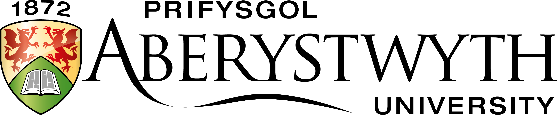 Arholiad MynediadChwefror 2023CYMDEITHASEGAmser: 1.5 awr (90 munud)Rhowch gynnig ar DDAU gwestiwnCYMDEITHASEGAmser: 1.5 awr (90 munud)Rhowch gynnig ar DDAU gwestiwn